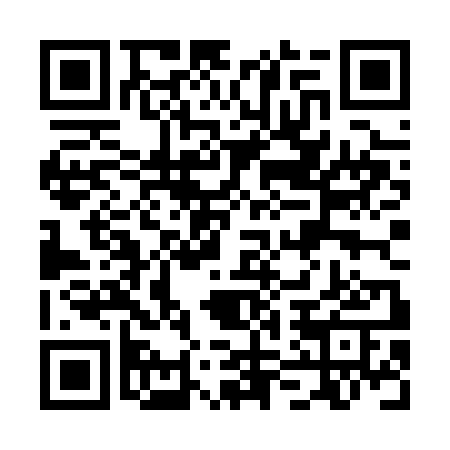 Ramadan times for Oberwattenbach, GermanyMon 11 Mar 2024 - Wed 10 Apr 2024High Latitude Method: Angle Based RulePrayer Calculation Method: Muslim World LeagueAsar Calculation Method: ShafiPrayer times provided by https://www.salahtimes.comDateDayFajrSuhurSunriseDhuhrAsrIftarMaghribIsha11Mon4:474:476:3212:213:316:116:117:5012Tue4:454:456:3012:213:326:126:127:5113Wed4:434:436:2812:203:336:146:147:5314Thu4:414:416:2612:203:346:156:157:5415Fri4:384:386:2412:203:356:176:177:5616Sat4:364:366:2212:203:366:186:187:5817Sun4:344:346:2012:193:366:206:207:5918Mon4:314:316:1712:193:376:216:218:0119Tue4:294:296:1512:193:386:236:238:0320Wed4:274:276:1312:183:396:246:248:0521Thu4:254:256:1112:183:406:266:268:0622Fri4:224:226:0912:183:416:276:278:0823Sat4:204:206:0712:173:426:296:298:1024Sun4:174:176:0512:173:436:306:308:1125Mon4:154:156:0312:173:436:326:328:1326Tue4:134:136:0112:173:446:336:338:1527Wed4:104:105:5912:163:456:356:358:1728Thu4:084:085:5712:163:466:366:368:1929Fri4:054:055:5412:163:476:386:388:2030Sat4:034:035:5212:153:476:396:398:2231Sun5:005:006:501:154:487:417:419:241Mon4:584:586:481:154:497:427:429:262Tue4:554:556:461:144:507:447:449:283Wed4:534:536:441:144:507:457:459:304Thu4:504:506:421:144:517:477:479:325Fri4:484:486:401:144:527:487:489:346Sat4:454:456:381:134:537:507:509:367Sun4:434:436:361:134:537:517:519:378Mon4:404:406:341:134:547:537:539:399Tue4:374:376:321:134:557:547:549:4110Wed4:354:356:301:124:557:567:569:43